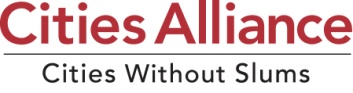 Modelo para presentar notas sobre la idea de proyectos“Los jóvenes y la ciudad: desafíos y consideraciones del cambio demográfico”Fondo Catalizador Límites de la página: En las secciones 2 y 3 se indican los límites específicos de esos apartados. EN TOTAL, NO SE DEBEN EXCEDER 8 CARILLAS DE HOJAS A4/Carta. 6. ¿Cómo se enteró de la existencia del Fondo Catalizador? Boletín /sitio web de la Alianza de las Ciudades  Boletín/sitio web para los miembros de la Alianza de las Ciudades Periódico/Radio Colega Otros (especificar) ________________________las NOTAS SOBRE IDEAS DE PROYECTOS deberán enviarse por correo electrónico únicamente a la secretaría de LA ALIANZA DE LAS CIUDADES a la dirección CATF@citiesalliance.org antes del XXX. si desea obtener información adicional o si tiene consultas vinCULadas al fondo catalizador, comuníquese con CATF@citiesalliance.org.SECCIÓN 1: INFORMACIÓN GENERAL SOBRE LA PROPUESTASECCIÓN 1: INFORMACIÓN GENERAL SOBRE LA PROPUESTA1.1 Título del proyecto propuesto (Elaborar un título breve pero descriptivo que refleje el alcance general del proyecto).1.2 Fecha de presentación 1.3 Propuesta presentada por (Por lo general, las propuestas son presentadas por un alcalde o gobernador de la ciudad o del distrito, o por el titular de la asociación nacional de autoridades locales. En el caso de las iniciativas de nivel nacional, la presentación de la propuesta suele quedar en manos de un ministerio o entidad o autoridad de desarrollo urbano. También pueden presentar proyectos otros tipos de organizaciones, como grupos de la sociedad civil o universidades).Organización: Nombre y cargo: Dirección:Teléfono/fax/correo electrónico:1.4 Persona de contacto (Incluya los datos completos de la persona que se ocupará de responder las comunicaciones vinculadas con la propuesta).Organización: Nombre y cargo: Dirección:Teléfono/fax/correo electrónico:1.5 Organización beneficiaria (Incluya el nombre de la organización que firmará el Convenio de donación, recibirá el financiamiento y será responsable de administrar la donación y ejecutar el proyecto. Indique también el nombre de la persona que representará a dicha organización. Para más detalles, consulte los términos de referencia de los beneficiarios enwww.citiesalliance.org]. La organización que se consigne aquí puede ser la misma que la incluida en 1.3 y, en ciertas circunstancias, en 1.7).Organización: 
Nombre y cargo:
Dirección:
Teléfono/fax/correo electrónico:1.5 Organización beneficiaria (Incluya el nombre de la organización que firmará el Convenio de donación, recibirá el financiamiento y será responsable de administrar la donación y ejecutar el proyecto. Indique también el nombre de la persona que representará a dicha organización. Para más detalles, consulte los términos de referencia de los beneficiarios enwww.citiesalliance.org]. La organización que se consigne aquí puede ser la misma que la incluida en 1.3 y, en ciertas circunstancias, en 1.7).Organización: 
Nombre y cargo:
Dirección:
Teléfono/fax/correo electrónico:1.6 Otra organización de ejecución (solo si corresponde) (Si durante la ejecución del proyecto una organización asociada brindará apoyo al beneficiario para realizar alguna de las actividades o productos del proyecto, o todas ellas, debe consignarse aquí el nombre de dicho asociado. Si participa más de una organización, agregue los recuadros de texto necesarios).Organización: 
Nombre y cargo:
Dirección:Teléfono/fax/correo electrónico:1.6 Otra organización de ejecución (solo si corresponde) (Si durante la ejecución del proyecto una organización asociada brindará apoyo al beneficiario para realizar alguna de las actividades o productos del proyecto, o todas ellas, debe consignarse aquí el nombre de dicho asociado. Si participa más de una organización, agregue los recuadros de texto necesarios).Organización: 
Nombre y cargo:
Dirección:Teléfono/fax/correo electrónico:1.7 Miembros de Alianza de las Ciudades que patrocinan el proyecto (En algunas circunstancias, puede ser el mismo que en 1.5, cuando el miembro de la alianza desempeña una función de liderazgo en las operaciones del proyecto. Para más detalles, consulte los términos de referencia de los patrocinadores, disponibles en www.citiesalliance.org . Si participa más de un miembro de la alianza, agregue los recuadros de texto necesarios).Organización: 
Nombre y cargo del representante:
Dirección:
Teléfono/fax/correo electrónico:Tipo de patrocinio (Para tildar un casillero, haga doble clic y elija “tildado” [checked] en la sección de valores predeterminados. Se puede tildar más de un casillero). Ejecución completa o conjunta Cofinanciamiento Administración de la donación Apoyo y asistencia analítica o de asesoría  Gestión conjunta de los conocimientos (Por ejemplo, seguimiento y evaluación, eventos de capacitación).1.9 Además de los jóvenes, ¿cuál es el foco principal del proyecto? (Para tildar un casillero, haga doble clic y elija “tildado” [checked] en la sección de valores predeterminados. Procure limitar su elección a un solo casillero). Participación de los ciudadanos  Gobierno de la ciudad Seguridad de la tenencia de la tierra y acceso a albergue  Medio ambiente  Acceso a oportunidades económicas  Disponibilidad de servicios accesibles Otros (especifique)________________________1.10 Alcance geográfico del proyecto (Para tildar un casillero, haga doble clic y elija “tildado” [checked] en la sección de valores predeterminados. Se puede tildar más de un casillero). Ciudad: (especifique) Estado/provincia: (especifique)  País: (especifique) Alcance mundial/regional/varias ciudades/varios países: (especifique) 1.11 Duración prevista del proyecto (Tenga en cuenta que no debería exceder los dos años contados a partir de la firma del Convenio de donación)._______ meses 1.12 Resumen del presupuestoSECCIÓN 2: ANTECEDENTES DEL PROYECTO (UNA carilla de hoja A4/Carta como MÁXIMO) (En esta sección debe incluirse una reseña del contexto y las políticas de desarrollo urbano, con especial referencia a los jóvenes, las principales cuestiones que abordará el proyecto propuesto y el valor agregado que este aportará respecto de iniciativas anteriores o en curso referidas a temas similares. Esta información deberá proporcionar los antecedentes para comprender por qué se ha elegido el enfoque propuesto, el cual se explicará en detalle en la sección 3 a continuación. Responda cada una de las preguntas siguientes en el orden presentado).2.1. Antecedentes del proyecto y justificación¿Cuál es el contexto del proyecto?¿Cuáles son las principales cuestiones que abordará?¿Por qué se necesita el proyecto?¿En qué se diferencia este proyecto de otros o de proyectos anteriores sobre el mismo tema?SECCIÓN 3: DESCRIPCIÓN DEL PROYECTO (DOS carillas de hoja A4/Carta como MÁXIMO) (En esta sección se incluyen los detalles sobre el marco lógico del proyecto y sus principales enfoques respecto de algunos de los principios centrales del Fondo Catalizador: coordinación, participación, sostenibilidad y conocimientos. Responda cada una de las preguntas siguientes en el orden presentado. Conteste de manera clara y detallada las preguntas sobre productos, efectos directos y objetivos del proyecto, puesto que esta información se incluirá en el Convenio de donación).Objetivos y resultados del proyecto ¿Cuál es el objetivo principal del proyecto?¿Qué efectos directos se espera obtener de él? (Los efectos directos del proyecto son los beneficios directos a corto plazo generados por los productos del proyecto y por su utilización. ¿Cuál es el beneficio y quién se beneficiará?). ¿Cuáles son las principales actividades y productos del proyecto? (Las actividades del proyecto son las medidas adoptadas o la labor realizada para generar productos. Los productos del proyecto son los resultados, esto es, los productos, bienes y servicios —incluidos los conocimientos y la capacidad técnica— que se originan directamente de las actividades del proyecto. Enumere todos los productos que sean pertinentes para observar el avance respecto de los objetivos).Enfoque del proyecto¿De qué manera este proyecto pone en marcha, complementa o moviliza otras iniciativas de desarrollo urbano? (Describa el modo en que el proyecto se corresponderá con las prioridades y programas locales y nacionales, y cómo se armonizará con las actividades de los donantes).¿Cómo facilitará el proyecto la participación amplia de las partes interesadas y la conformación de asociaciones entre los actores del ámbito urbano? (Describa la índole y el alcance de la participación de todos los interesados importantes en el desarrollo y las actividades del proyecto. Describa también las posibles asociaciones, tanto con el sector privado como con las organizaciones comunitarias. Si corresponde, describa las necesidades y los beneficios de las partes interesadas en lo que respecta al género y la edad). ¿Cómo se ampliará e institucionalizará el enfoque del proyecto? (Describa cómo se prevé ampliar o extender los impactos del proyecto y cómo puede convertirse en una parte integral de la gestión urbana en una ciudad o país).¿De qué modo se logrará la participación de asociados a fin de que aporten capital para implementar los planes y las estrategias que se desarrollarán en virtud del proyecto? (Preste especial atención a las inversiones de capital para infraestructura y al impacto en los presupuestos del Gobierno local/nacional).¿Cómo controlará y evaluará el proyecto su repercusión sobre los jóvenes? (Describa los mecanismos de seguimiento y evaluación que se emplearán o establecerán en el marco del proyecto para dar cuenta de las características demográficas y vinculadas al género de los grupos de jóvenes destinatarios. Adicionalmente, describa la forma en que se recopilarán los resultados).¿De qué forma se facilitarán el proceso de aprendizaje y la difusión de conocimientos a través del proyecto? (¿Cómo se emplearán las actividades de seguimiento y evaluación y las vinculadas con los conocimientos para estimular los procesos de aprendizaje entre los encargados de la gestión del proyecto, las partes interesadas y en otros ámbitos? ¿Cómo se prevé difundir las experiencias derivadas del proyecto en el nivel local y nacional y dentro de la Alianza de las Ciudades?  Tenga en cuenta que la Alianza de las Ciudades alienta calurosamente el intercambio entre pares y el aprendizaje entre ciudades con experiencias similares). SECCIÓN 4: MECANISMOS Y RIESGOS FIDUCIARIOS Y DEL PROYECTORiesgos del proyecto¿El proyecto conllevará algún riesgo social? (Impactos sobre pueblos indígenas, adquisición de tierras, reasentamientos o cualquier otro posible impacto social de importancia). 									 SÍ	 NO¿El proyecto conllevará algún riesgo ambiental? (Impactos sobre hábitats naturales, zonas de conservación forestal, recursos culturales físicos o cualquier otro posible impacto ambiental de importancia). 						 SÍ	 NO¿El proyecto conllevará algún otro riesgo, como riesgos financieros, políticos u otros? (Por ejemplo, elecciones cercanas que podrían modificar el compromiso del Gobierno con el proyecto, o no se concreta el cofinanciamiento necesario).			 SÍ	 NOSi la respuesta es afirmativa en alguna de las tres preguntas anteriores, describa el tipo de riesgos que conlleva el proyecto y las medidas de mitigación que se encararán para minimizar esos posibles impactos adversos. 4.2 Riesgos fiduciarios (en lo atinente a la organización beneficiaria, véase 1.5)¿El beneficiario es una organización constituida de acuerdo con los requisitos legales del país o la ciudad?	 SÍ	 NO¿Puede el beneficiario proporcionar muestras de su inscripción en el registro correspondiente y de los años 
de funcionamiento?										 SÍ	 NO¿El beneficiario tiene cuenta bancaria o puede abrir una?						 SÍ	 NO¿El beneficiario puede ser sometido a auditorías? 							 SÍ	 NO¿El beneficiario se atiene a algún conjunto de normas sobre adquisiciones? De ser así, ¿puede presentar dicho
 documento para someterlo a revisión? 								 SÍ	 NO¿El beneficiario conoce las Normas sobre Adquisiciones del Banco Mundial? 				 SÍ	 NO4.3 Mecanismo para la ejecución del proyecto (Describa las principales entidades responsables de la administración de la donación y de las actividades de ejecución del proyecto, sus líneas de responsabilidad y transferencias financieras en relación con la donación. A tal efecto, se aceptará de buen grado un organigrama o gráfico que ilustre el flujo de fondos y el modo en que se gestionará el proyecto). 4.4 De ser aprobada la donación, ¿esta actividad recibirá la no objeción del Gobierno nacional? (Tenga en cuenta que, si se aprueba la presente nota sobre la idea del proyecto, se le puede solicitar que presente documentación adicional en respaldo de este punto, por ejemplo, una carta de no objeción. Esta es una de las condiciones de admisión).							 SÍ	 NOSECCIÓN 5: CRONOGRAMAS Y PRODUCTOS DEL PROYECTO SECCIÓN 5: CRONOGRAMAS Y PRODUCTOS DEL PROYECTO SECCIÓN 5: CRONOGRAMAS Y PRODUCTOS DEL PROYECTO SECCIÓN 5: CRONOGRAMAS Y PRODUCTOS DEL PROYECTO SECCIÓN 5: CRONOGRAMAS Y PRODUCTOS DEL PROYECTO SECCIÓN 5: CRONOGRAMAS Y PRODUCTOS DEL PROYECTO Actividades principales (Indique los productos que deberán entregarse y el plazo para ello. Agregue o quite “componentes” o “actividades” según sea necesario).QUIÉN (Especifique la entidad responsable de la ejecución DIRECTA de la actividad. Si es necesario contratar a dicha entidad, especifique si se trata de un “consultor” o de una “empresa consultora”).PRODUCTOSPRODUCTOSPRODUCTOSPRODUCTOSPresupuesto (únicamente costo aproximado por cada componente) Actividades principales (Indique los productos que deberán entregarse y el plazo para ello. Agregue o quite “componentes” o “actividades” según sea necesario).QUIÉN (Especifique la entidad responsable de la ejecución DIRECTA de la actividad. Si es necesario contratar a dicha entidad, especifique si se trata de un “consultor” o de una “empresa consultora”).AÑO 1AÑO 1AÑO 2AÑO 2Presupuesto (únicamente costo aproximado por cada componente) Actividades principales (Indique los productos que deberán entregarse y el plazo para ello. Agregue o quite “componentes” o “actividades” según sea necesario).QUIÉN (Especifique la entidad responsable de la ejecución DIRECTA de la actividad. Si es necesario contratar a dicha entidad, especifique si se trata de un “consultor” o de una “empresa consultora”).Semestre 1Semestre 2Semestre 1Semestre 2Presupuesto (únicamente costo aproximado por cada componente) 1. Componente Componente 1US$1.1 Actividad: por ej., creación de una encuesta de referenciaPor ej., cuestionario sobre… por ej., nota sobre la idea de la base de datosComponente 1US$1.2 Actividad: por ej., difusión de la encuesta de referenciaPor ej., base de datos públicaPor ej., realizar tallerComponente 1US$1.3 Actividad:Componente 1US$1.4 Actividad:Componente 1US$2. Componente (si corresponde)Componente 2US$2.1 Actividad: Componente 2US$2.2 Actividad:Componente 2US$2.3 Actividad:Componente 2US$2.4 Actividad:Componente 2US$3...……TOTAL DE US$